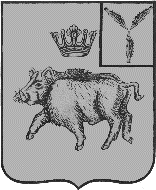 СОВЕТЦАРЕВЩИНСКОГО МУНИЦИПАЛЬНОГО ОБРАЗОВАНИЯБАЛТАЙСКОГО МУНИЦИПАЛЬНОГО РАЙОНАСАРАТОВСКОЙ ОБЛАСТИ Девятое заседание Совета  пятого созываРЕШЕНИЕот 29.01.2024 № 44	с. ЦаревщинаОб утверждении положения об оказании поддержки  благотворительной деятельности добровольчеству(волонтерству) на территории Царевщинского муниципального образования В соответствии с Гражданским кодексом Российской Федерации, Федеральным законом от 6 октября 2003 года № 131-ФЗ «Об общих                        принципах организации местного самоуправления в Российской Федерации», Федеральным законом от 11 августа 1995 года № 135-ФЗ «О благотворительной деятельности и благотворительных организациях», распоряжением Правительства РФ от 27 декабря 2018 года № 2950-р «Об утверждении Концепции развития добровольчества (волонтерства) в Российской Федерации до 2025 года» в целях создания условий для развития благотворительной деятельности    и добровольчества (волонтерства) на территории Царевщинского  муниципального образования, руководствуясь Уставом муниципального образования РЕШИЛ:1. Утвердить положение об оказании поддержки благотворительной деятельности и добровольчеству (волонтерству) на территории Царевщинского муниципального образования (прилагается).	2. Настоящее решение вступает в силу со дня его обнародования.3. Контроль за исполнением настоящего решения возложить на постоянную комиссию Совета Царевщинского муниципального образования по вопросам местного самоуправления.И.о. главы Царевщинскогомуниципального образования		                               Т.В.БерезинаПриложение к решению Совета Царевщинского муниципального образования от 29.01.2024 № 44Положение об оказании поддержки благотворительной деятельности и добровольчеству (волонтерству) на территории Царевщинского муниципального образованияГлава I. Общие положения1. Настоящее Положение регулирует отношения, возникающие в связи                      с оказанием органами местного самоуправления Царевщинского муниципального образования мер муниципальной поддержки благотворительной деятельности и добровольчеству (волонтерству)                            на территории Царевщинского муниципального образования.2. Муниципальная поддержка благотворительной деятельности                              и добровольчества (волонтерства) на территории Царевщинского муниципального образования  (далее – муниципальная поддержка) осуществляется на основе следующих принципов:1) соблюдения и равенства прав благотворителей и добровольцев (волонтеров) на свободу выбора целей благотворительной деятельности и форм ее осуществления;2) признания социальной  значимости благотворительной деятельности                   и добровольчества (волонтерства);3) взаимодействия органов местного самоуправления  Царевщинского муниципального образования и участников благотворительной деятельности                 и добровольцев (волонтеров);4) учета мнения участников благотворительной деятельности                                      и добровольцев (волонтеров) при осуществлении органами местного самоуправления  Царевщинского муниципального образования  полномочий                   в сфере муниципальной  поддержки;5) гласности и открытости информации о муниципальной поддержке;6) недопустимости замены исполнения органами местного самоуправления  Царевщинского муниципального образования своих обязательных функций деятельностью благотворителей и добровольцев (волонтеров);7) широкого распространения информации о благотворительной деятельности и добровольчестве (волонтерстве);8) адресной направленности благотворительной деятельности                                     и добровольчества (волонтерства), включая социальную поддержку малообеспеченных категорий граждан.3. Взаимодействие органов местного самоуправления муниципального образования с организаторами добровольческой (волонтерской) деятельности, добровольческими (волонтерскими) организациями  осуществляется на основании соглашения о взаимодействии (далее - соглашение), заключаемого                    в порядке, предусмотренном постановлением Правительства РФ от 28 ноября 2018 года № 1425 «Об утверждении общих требований  к порядку взаимодействия федеральных органов исполнительной  власти, органов исполнительной власти субъектов Российской Федерации, органов местного самоуправления, подведомственных им государственных и муниципальных учреждений, иных организаций с организаторами добровольческой (волонтерской) деятельности и добровольческими (волонтерскими) организациями и перечня видов деятельности, в отношении которых федеральными органами исполнительной власти, органами исполнительной  власти субъектов Российской Федерации, органами местного самоуправления утверждается порядок взаимодействия государственных и муниципальных учреждений с организаторами добровольческой (волонтерской) деятельности, добровольческими (волонтерскими) организациями».Глава II. Направления и формы муниципальной поддержки. Меры поощрения в сфере благотворительной деятельности и добровольчества (волонтерства)4. Органы местного самоуправления Царевщинского муниципального образования осуществляют муниципальную поддержку по следующим направлениям:1) создание условий, обеспечивающих востребованность участия добровольческих (волонтерских) организаций и добровольцев (волонтеров) в решении социальных задач, а также повышение признания добровольчества (волонтерства) в обществе; 2) поддержка деятельности существующих и создание условий для возникновения новых добровольческих (волонтерских) организаций; 3) развитие инфраструктуры методической, информационной, консультационной, образовательной и ресурсной поддержки добровольческой (волонтерской) деятельности; 4) расширение масштабов межсекторного взаимодействия в сфере добровольчества (волонтерства), включая взаимодействие добровольческих (волонтерских) организаций с другими организациями некоммерческого сектора, бизнесом, органами государственной власти и органами местного самоуправления, государственными и муниципальными учреждениями, средствами массовой информации, международными, религиозными и другими заинтересованными организациями. 5. Обеспечение реализации основных направлений муниципальной поддержки осуществляется органами местного самоуправления Царевщинского муниципального образования  в соответствии с их компетенцией, установленной муниципальными правовыми актами Царевщинского муниципального образования.6. Органы местного самоуправления Царевщинского муниципального образования оказывают муниципальную поддержку в следующих формах:1) правовая, информационная, консультационная, методическая помощь участникам благотворительной деятельности;2) помощь в организации и проведении мероприятий, направленных на поддержку и развитие благотворительной деятельности и добровольчества (волонтерства);3) предоставление благотворителям и добровольцам (волонтерам), осуществляющим деятельность на территории Царевщинского муниципального образования, в безвозмездное пользование и (или) в аренду на льготных условиях имущества, находящегося в муниципальной собственности Царевщинского муниципального образования, в соответствии с законодательством Российской Федерации;4) содействие в распространении информации о благотворительной деятельности и добровольчестве (волонтерстве), формировании позитивного общественного мнения о благотворительной деятельности и добровольчестве (волонтерстве), в том числе посредством размещения соответствующей информации на официальном сайте муниципального образования  в информационно-телекоммуникационной сети «Интернет»;5) иных форм, не противоречащих законодательству Российской Федерации.7. В целях поощрения благотворителей и добровольцев (волонтеров) органы местного самоуправления Царевщинского муниципального образования применяют следующие меры поощрения:1) награждение благодарностью Главы муниципального образования;2) награждение благодарственным письмом Главы муниципального образования;3) иные меры поощрения, предусмотренные законодательством Российской Федерации.Глава III. Совет по поддержке благотворительной деятельности и добровольчества (волонтерства) в Царевщинском муниципальном образовании 8. В целях поддержки и развития благотворительной деятельности и добровольчества (волонтерства) на территории муниципального образования, осуществления взаимодействия между органами местного самоуправления муниципального образования  и участниками благотворительной деятельности и добровольчества (волонтерства) создается Совет по поддержке благотворительной деятельности и добровольчества (волонтерства) в муниципальном образовании  (далее – Совет).9. Совет является коллегиальным совещательным органом по вопросам муниципальной поддержки и развития благотворительной деятельности и добровольчества (волонтерства) в муниципальном образовании. Решения Совета носят рекомендательный характер.10. Состав Совета и положение о нем утверждаются правовыми актами местной администрации.11. Основными направлениями деятельности Совета являются:1) обеспечение взаимодействия между органами местного самоуправления муниципального образования  и участниками благотворительной деятельности и добровольчества (волонтерства);2) содействие в осуществлении деятельности благотворителей и добровольцев (волонтеров), направление рекомендаций об адресном оказании благотворительных пожертвований, помощи добровольцев (волонтеров);3) разработка предложений по муниципальной поддержке благотворительной деятельности и добровольчества (волонтерства);4) рассмотрение проектов муниципальных правовых актов муниципального образования, направленных на поддержку и развитие благотворительной деятельности и добровольчества (волонтерства), подготовка предложений по совершенствованию муниципальных правовых актов муниципального образования  в указанной сфере;5) осуществление связи со средствами массовой информации, пропаганда благотворительной деятельности и добровольчества (волонтерства);6) выявление лиц, нуждающихся в благотворительных пожертвованиях, помощи добровольцев (волонтеров), предоставление информации об указанных лицах потенциальным благотворителям и добровольцам (волонтерам);7) участие в мероприятиях, направленных на развитие благотворительной деятельности и добровольчества (волонтерства);8) направление в органы местного самоуправления муниципального образования рекомендаций о поощрении благотворителей и добровольцев (волонтеров);9) иные направления, установленные положением о Совете.